holiday celebration dinner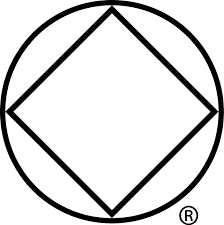 December 25th 2018	4:00pm-8:00pmDinner @ 5:00pmRegular Meeting 8:00pm-9:00pmSponsored by the Dowagiac Solutions Group
St. Paul’s Episcopal ChurchPlease bring a dish to pass FREE…NO ADDICT TURNED AWAYPaige E.G 773-946-0281